附件2：文化润疆沃天山--第二届高校文艺评论大赛参赛报名表文化润疆沃天山--第二届高校文艺评论大赛征文活动QQ群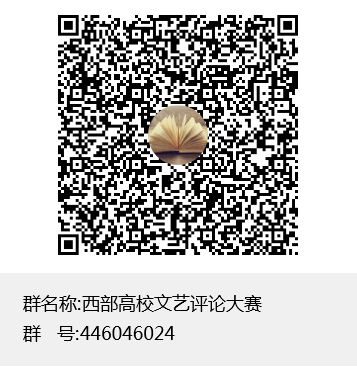 序号参赛类别姓名学校学院专业班级联系方式电子邮箱微信号征文名称文章摘要（200字以内）1教师组/学生组张三新疆大学中国语言文学学院汉语言文学21-3班136XXXX202243XXXX@qq.com234231走进大美新疆，感受文艺魅力走进大美新疆，感受文艺魅力。